Hong Kong Baptist University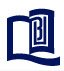 Computer Science DepartmentApplication for Computer Science Department Alumni Scholarship 2024Deadline: 18 April, 2024 (Thu)* Delete as appropriateNote:Selection for awards is based on the service achievement during the period of 1st April 2023 to 31st March 2024.Please attach a separate sheet if necessary.Please provide a copy of supporting documents for the service achievement if available.The information provided will be used solely for the purpose of processing your application for the Computer Science Department Alumni Scholarship 2024. Information on an unsuccessful applicant will normally be destroyed 6 months after completion of the scholarship exercise.Hong Kong Baptist UniversityComputer Science DepartmentApplication for Computer Science Department Alumni Scholarship 2024(1st April, 2023 to 31st March, 2024)General Information and GuidelinesThis scholarship aims at giving recognition and encouragement to outstanding undergraduate students who have actively participated in services for the Computer Science Department, the University, and/or the community. 1.	Value of the scholarshipThe value of each scholarship is HK$3,500 or above. 2.	EligibilityApplicants must be currently undergraduate students of the Computer Science Department of Hong Kong Baptist University.Selection for awards is based on the service achievement in the Computer Science Department, Computer Science Society, HKIE Student Chapter, the Science Faculty, the University, and/or the community during the period of 1st April 2023 to 31st March 2024.3.	Responsibilities of successful candidatesCandidates are required to attend an interview with the scholarship selection panel just after the examination. The interview could be conducted in face to face or online mode. Absence from the interview without any acceptable reason may be considered that the candidate withdraws from the application.Results will be announced in June 2024 via email or postal mail. They will also be posted on the website of the Computer Science Department.Scholarship recipient(s) or their authorized person(s) must be present to collect their award(s) in O’Night. 4.	Deadline for submission of application and supporting documentsThe deadline for submission of application is 18th April 2024. Late submissions without any acceptable reason will not be considered.Duly completed scholarship application form should be submitted by sending email to Ms. Winnie WONG (winniewong@comp.hkbu.edu.hk) with the completed application form and scanned copy of supporting documents stored inside a ZIP file (subject line: “Alumni Scholarship (2024) Application”); ora postal mail or in person to the Computer Science Department Office, DLB 626, Level 6, David C. Lam Building, Shaw Campus, Hong Kong Baptist University, Kowloon Tong, Hong Kong.(Office hours:  Mondays to Fridays, 9:00 a.m. – 1:00 p.m. & 2:00 p.m. – 5:30 p.m.)Please provide a copy of supporting documents for the service achievement if available.5.	EnquiriesContact Person: Dr. Fion S.L. LEEE-mail: fionlee@comp.hkbu.edu.hkAddress: Room R725, Sir Run Run Shaw Building, Hong Kong Baptist University, Kowloon Tong, Hong KongComputer Science Department Alumni Scholarship-2024Personal ParticularsPersonal ParticularsPersonal ParticularsPersonal ParticularsFull Name in English(Surname first)Mr/Ms * Chinese Name
(If applicable)Student ID Major or Concentration	BCDA	CS (without concentration) (Yr.2)	AI     	CST		ISA		DMC	AI+DMC		CST+DMC	ISA+DMCEmail AddressYear of StudyTelephone No. MobileHomeHomeCorrespondence Address (in English)Service Achievement to the Computer Science Department and Computer Science Society Please provide the information of the service achievement to the Computer Science Department and/or Computer Science Society for the selection panel to assess your application. For example, chairperson of COMP Society, organizer/committee of Computer Science Society activities, CSD Peer Tutor for junior students, student helper of Computer Science Dept., O’Camp/Homecoming Day/O’Night and etc. Service Achievement to the Science Faculty and/or Hong Kong Baptist UniversityPlease provide the information on the service achievement to Hong Kong Baptist University for the selection panel to assess your application. For example, the chairman of HKIE Student Chapter, the chairman of bridge club, a student helper of the library, a student helper of an exhibition and etc.Service Achievement to the community Please provide the information on the service achievement to the community for the selection panel to assess your application. For example, a member of Civil Aid Service/Scout Association/Girl Guide Association, a volunteer of non-profit organizations (e.g. UNICEF, WorldVision, Oxfam, Salvation, … ) and etc.Other InformationPlease provide any information which you feel will be useful for the selection panel to assess your application.DeclarationI, ________________________ (full name in English), declare that the information given in support of my scholarship application is accurate and complete, and I understand that any misrepresentation will disqualify my application for the scholarship._____________________________________	     ______________________________               Signature                                   Date